Правила поведения в коррупционной ситуацииВозможные ситуации коррупционной направленности:ПровокацияПредложение взятки- внимательно выслушать и точно запомнить предложенные условия размеры сумм, наименование товаров и характер услуг, сроки и способы передачи взятки, последовательность решения вопросов); - постараться перенести вопрос о времени и месте передачи взятки до следующей беседы и предложить хорошо знакомое место для следующей встречи; - не брать инициативу в разговоре на себя, больше «работать на прием», позволять потенциальному взяткодателю «выговориться», сообщить как можно больше информации; - при наличии у диктофона постараться записать (скрытно) предложение о взятке, подготовить письменное сообщение по данному факту Угроза жизни или здоровью- по возможности скрытно включить записывающее устройство; - с угрожающими держать себя хладнокровно, а если их действия становятся агрессивными, срочно сообщить об угрозах в правоохранительные органы 
и непосредственному руководителю, вызвать руководителя проверяемой организации; - в случае если угрожают в спокойном тоне (без признаков агрессии) 
и выдвигают какие-либо условия, внимательно выслушать их, запомнить внешность угрожающих и пообещать подумать над их предложением; - немедленно доложить о факте угрозы своему руководителю и написать заявление в правоохранительные органы с подробным изложением случившегося; - в случае поступления угроз по телефону, по возможности определить номер телефона, с которого поступил звонок, и записать разговор на диктофон; - при получении угроз в письменной форме необходимо принять меры 
по сохранению возможных отпечатков пальцев на бумаге (конверте), вложив 
их в плотно закрываемый полиэтиленовый пакет Конфликт интересов- принять меры по преодолению возникшего конфликта интересов самостоятельно или по согласованию с руководителемЗлоупотребление служебным положением Ненадлежащая выгодаНенадлежащая выгода, т.е. получение государственным служащим 
в результате коррупционных действий денежных средств, материальных или нематериальных благ, преимуществ, не предусмотренных действующим законодательствомЕсли гражданскому служащему предлагается ненадлежащая выгода, то с целью обеспечения своей безопасности он обязан принять следующие меры: - отказаться от ненадлежащей выгоды; - попытаться установить лицо, сделавшее такое предложение; - избегать длительных контактов, связанных с предложением ненадлежащей выгоды; - в случае, если ненадлежащую выгоду нельзя ни отклонить, ни возвратить отправителю, она должна быть передана соответствующим государственным органам; - довести факт предложения ненадлежащей выгоды до сведения непосредственного руководителя; - продолжать работу в обычном порядке, в особенности с делом, в связи                    с которым была предложена ненадлежащая выгода Использование служебного положения, имущества, информации - не допускать использования указанных средств и имущества во внеслужебных целях, если это не разрешено в установленном законом порядке; - принимать соответствующие меры для обеспечения гарантии безопасности 
и конфиденциальности информации, за которую он несет ответственность или (и) которая стала известна гражданскому служащему в связи с исполнением служебных обязанностей; - не стремиться получить доступ к служебной информации, не относящейся 
к компетенции гражданского служащего; - не использовать не по назначению информацию, которую может получить гражданский служащий при исполнении своих служебных обязанностей 
или в связи с ними; - не задерживать официальную информацию, которая может или должна быть предана гласности Конфликт интересов после прекращения гражданской службы- не действовать от имени какого бы то ни было лица или организации в деле, 
по которому гражданский служащий действовал или консультировал от имени гражданской службы, что дало бы дополнительные преимущества этому лицу или этой организации; - не использовать или распространять конфиденциальную информацию, полученную в качестве гражданского служащего, кроме случаев специального разрешения на ее использование в соответствии с законодательством;- не оказывать особое внимание бывшим государственным гражданским служащим и предоставлять им доступ в государственный орган, если это может создать конфликт интересовДействия: не оставляйте без присмотра служебные помещения и личные вещи (одежда, портфели, сумки и т. д.) В случае обнаружения после ухода посетителя, 
на рабочем месте или в личных вещах 
каких-либо посторонних предметов, 
не предпринимая никаких самостоятельных действий, немедленно доложить непосредственному руководителю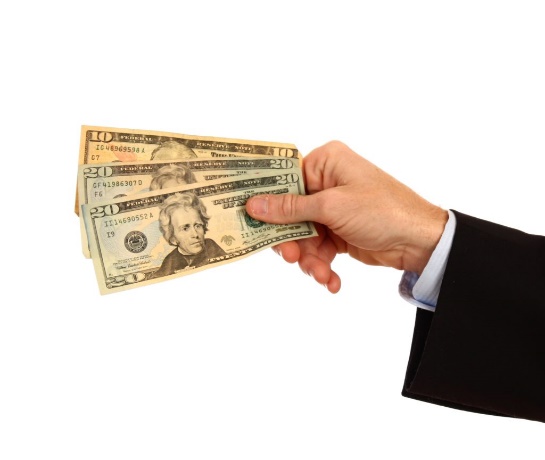 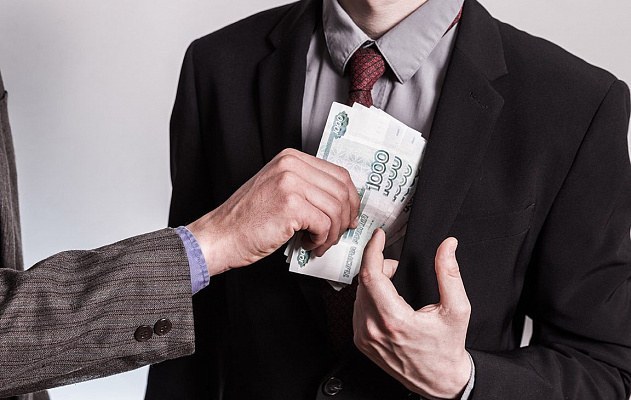 Действия: - необходимо вести себя крайне осторожно, вежливо, без заискивания, не допуская опрометчивых высказываний, которые могли бы трактоваться взяткодателем либо как готовность, либо как категорический отказ принять взятку Действия: Если оказывается открытое давление или осуществляется угроза жизни и здоровью гражданского служащего или членам его семьи со стороны сотрудников проверяемой организации либо от других лиц рекомендуется: 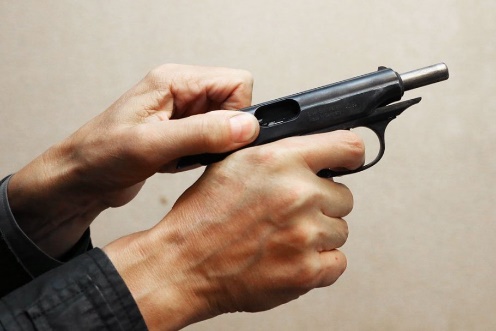 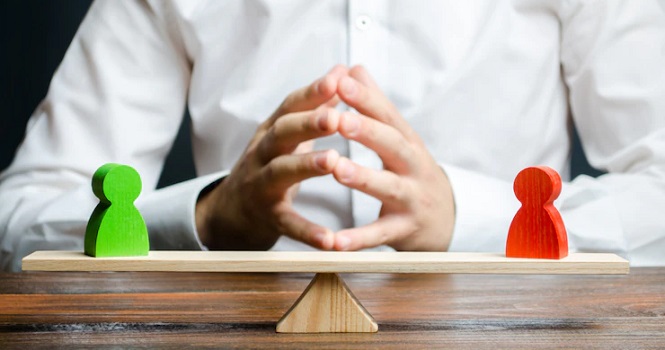 Действия:- принять меры по предотвращению конфликта интересов;- сообщить непосредственному руководителю о любом реальном или потенциальном конфликте интересов, как только становится о нем известно;- не предлагать никаких услуг, оказания предпочтения или иных выгод, каким-либо образом связанных с должностным положением гражданского служащего, если нет на это законного основания; - не пытаться влиять в своих интересах на какое бы то ни было лицо или организацию, в том числе и на других гражданских служащих, пользуясь своим служебным положением или предлагая им ненадлежащую выгоду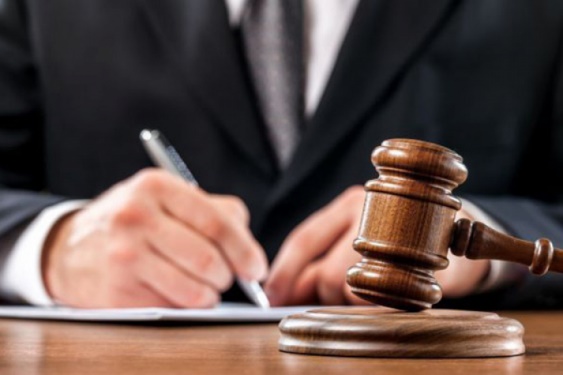 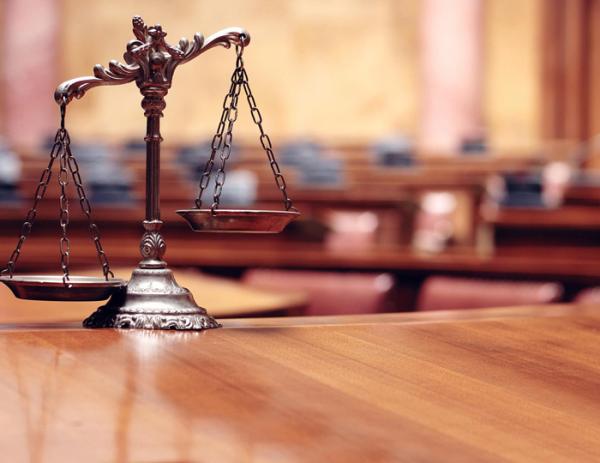 Действия:- принимать меры, чтобы управление вверенным гражданскому служащему имуществом, подчиненными службами 
и финансовыми средствами было компетентно, экономно и эффективно, учитывая, что непринятие указанных мер может быть оценено как конфликт интересов;  Действия:- не использовать свое нахождение 
на гражданской службе для получения предложений работы после 
ее завершения; - не допускать, чтобы перспектива другой работы способствовала реальному или потенциальному конфликту интересов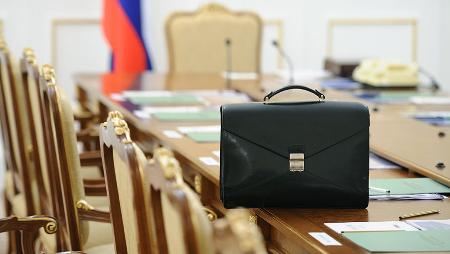 